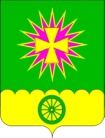 СОВЕТ НОВОВЕЛИЧКОВСКОГО СЕЛЬСКОГО ПОСЕЛЕНИЯДИНСКОГО РАЙОНАРЕШЕНИЕот 27.02.2020									      № 50-9/4станица НововеличковскаяО признании утратившим силу решения Совета Нововеличковского сельского поселения Динского района от 18.07.2019 № 357-77/3«Об утверждении Правил инвентаризации зеленых насаждений на территории Нововеличковского сельского поселения Динского района»На основании закона Краснодарского края от 23 декабря 2019 года                № 4202-КЗ «О внесении изменений в Закон Краснодарского края «Об охране зеленых насаждений в Краснодарском крае»», статьи 6 Закона Краснодарского края от 23 апреля 2013 года № 2695-КЗ «Об охране зеленых насаждений в Краснодарском крае», руководствуясь Уставом Нововеличковского сельского поселения Динского района, Совет Нововеличковского сельского поселения Динского района, р е ш и л:1. Признать утратившим силу решение Совета Нововеличковского сельского поселения Динского района от 18.0.2019 № 357-77/3 «Об утверждении Правил инвентаризации зеленых насаждений на территории Нововеличковского сельского поселения Динского района».2. Администрации Нововеличковского сельского поселения Динского района обнародовать настоящее решение в установленном порядке и разместить на официальном Интернет-сайте администрации Нововеличковского сельского поселения Динского района.3. Контроль за выполнением настоящего решения возложить на комиссию по вопросам ЖКХ и благоустройства Совета Нововеличковского сельского поселения Динского района (Журиков).4. Настоящее решение вступает в силу после его официального обнародования.Председатель Совета Нововеличковского сельского поселения                                        В.А.Габлая Глава Нововеличковского сельского поселения                                                                            Г.М.Кова